MobyMax: Viewing Individual Student Math Progress by CCSSFirst, sign into your MobyMax account. Step 1: Click Math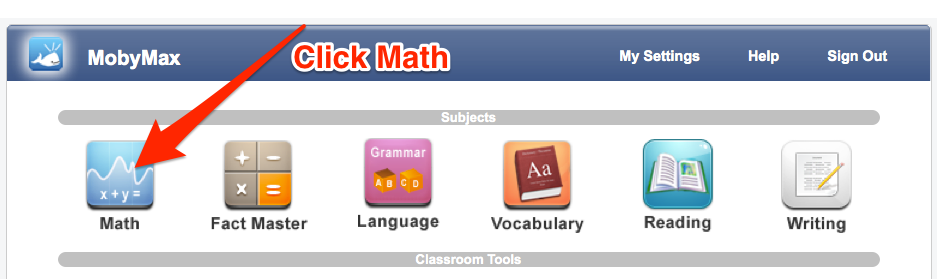 Step 2: Click Progress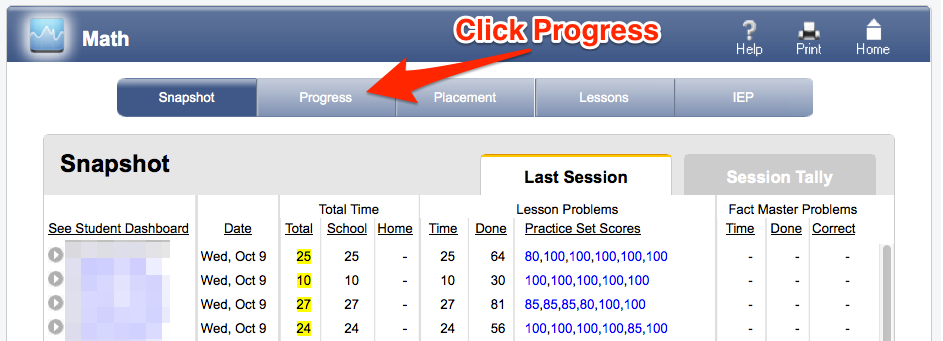 Step 3: Choose Student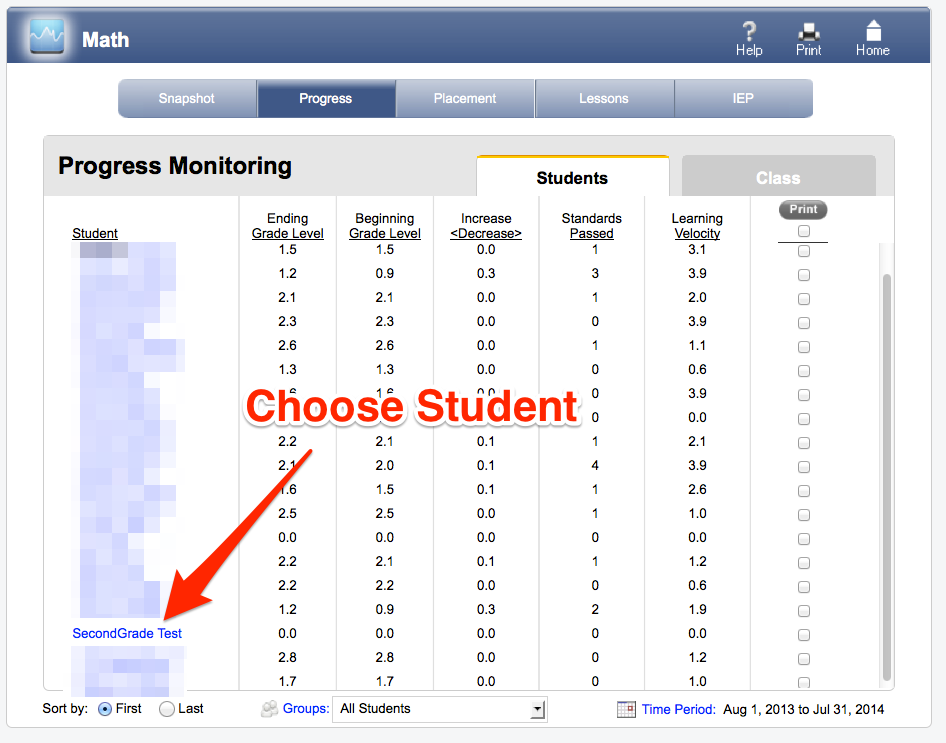 Step 4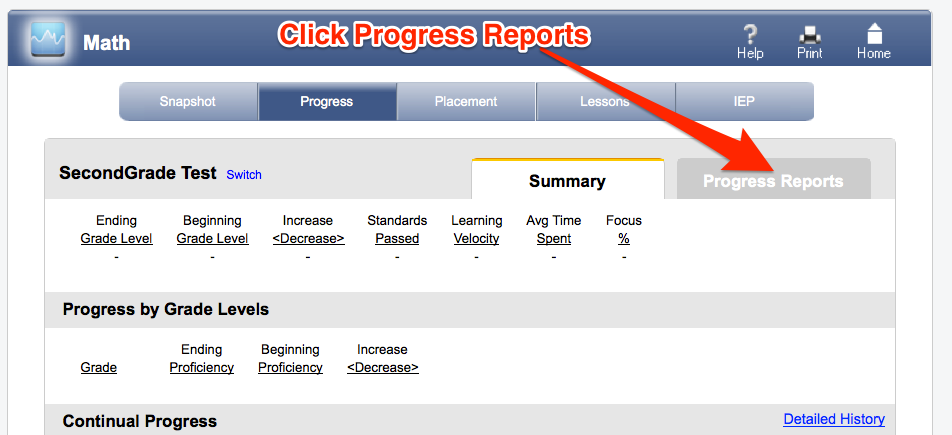 Step 5: View Standards by Grade Level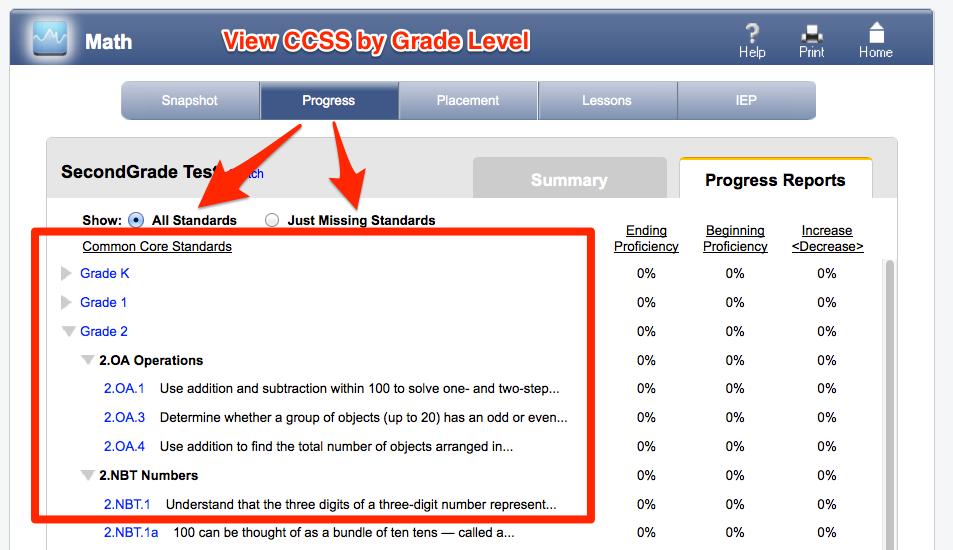 